DémocriteNom: Démocrite D'Abdère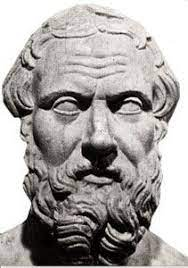 Nationalité: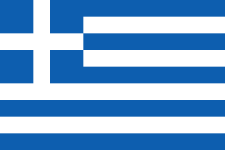 Temps:460 av J-C - 370 av J-CDécouverte: Atomos (partcules fait la matière)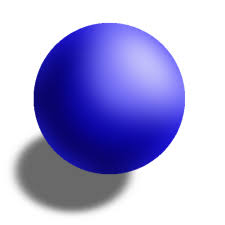 